LOCATION.--Lat 41°20'46", long 95°04'36" referenced to North American Datum of 1927, in NE 1/4 NW 1/4 NW 1/4 sec.35, T.76 N., R.37 W., Cass County, IA, Hydrologic Unit 10240003, on left bank on downstream side of bridge on Lansing Road, 5.2 mi southwest of intersection of U.S. Highway 6 and State Highway 83 in Atlantic, 1.6 mi upstream from Turkey Creek, 74.3 mi upstream from confluence with West Nishnabotna River, and 89.9 mi upstream from mouth of Nishnabotna River.DRAINAGE AREA.--436 mi².PERIOD OF RECORD.--Discharge records from October 1960 to current year.GAGE.--Water-stage recorder. Datum of gage is 1,105.83 ft above National Geodetic Vertical Datum of 1929. Prior to October 1, 1970, at site 2.2 mi upstream at datum 5.00 ft higher.EXTREMES OUTSIDE PERIOD OF RECORD.--Flood of July 2, 1958, reached a stage of 22.49 ft, from high-water mark, discharge 34,200 ft³/s.A summary of all available data for this streamgage is provided through the USGS National Water Information System web interface (NWISWeb). The following link provides access to current/historical observations, daily data, daily statistics, monthly statistics, annual statistics, peak streamflow, field measurements, field/lab water-quality samples, and the latest water-year summaries. Data can be filtered by parameter and/or dates, and can be output in various tabular and graphical formats.http://waterdata.usgs.gov/nwis/inventory/?site_no=06809210The USGS WaterWatch Toolkit is available at: http://waterwatch.usgs.gov/?id=ww_toolkitTools for summarizing streamflow information include the duration hydrograph builder, the cumulative streamflow hydrograph builder, the streamgage statistics retrieval tool, the rating curve builder, the flood tracking chart builder, the National Weather Service Advanced Hydrologic Prediction Service (AHPS) river forecast hydrograph builder, and the raster-hydrograph builder.  Entering the above number for this streamgage into these toolkit webpages will provide streamflow information specific to this streamgage.A description of the statistics presented for this streamgage is available in the main body of the report at:http://dx.doi.org/10.3133/ofr20151214A link to other streamgages included in this report, a map showing the location of the streamgages, information on the programs used to compute the statistical analyses, and references are included in the main body of the report.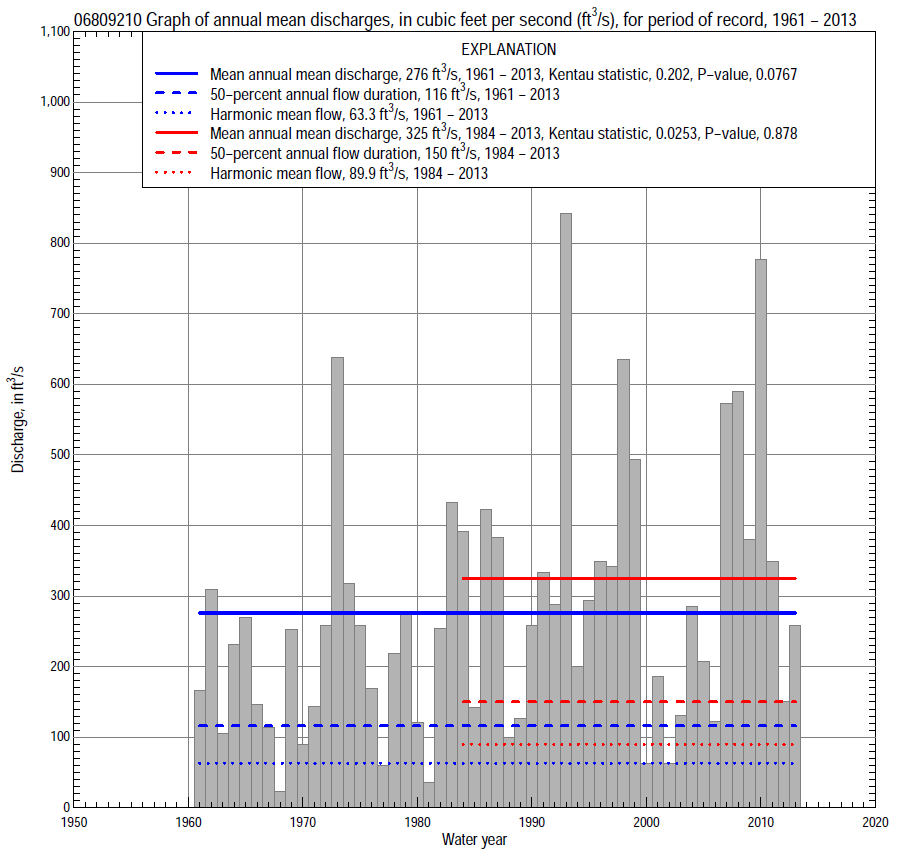 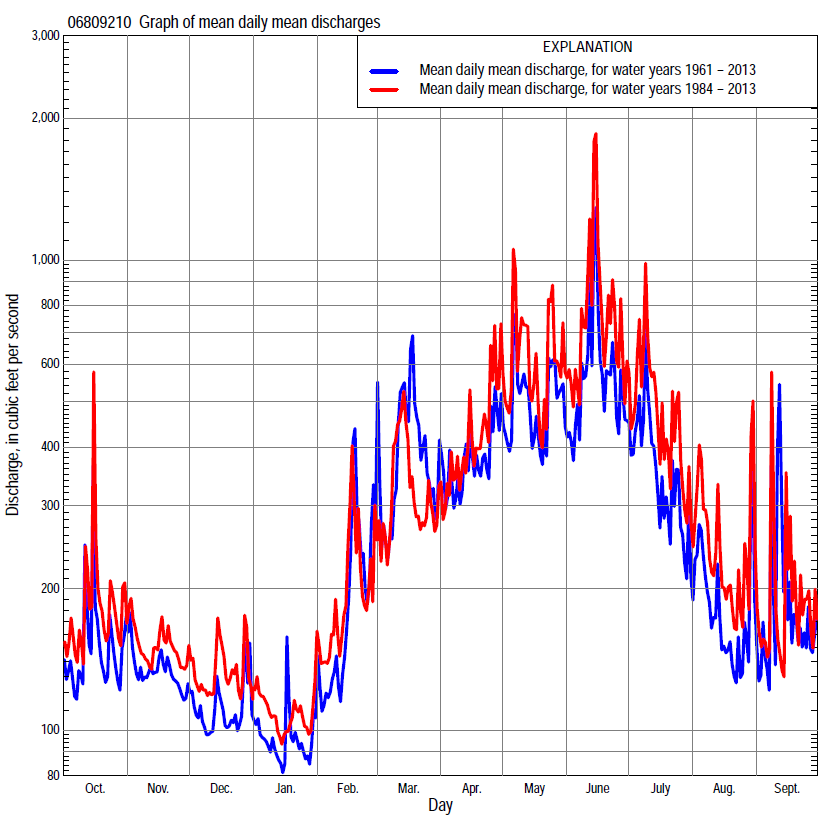 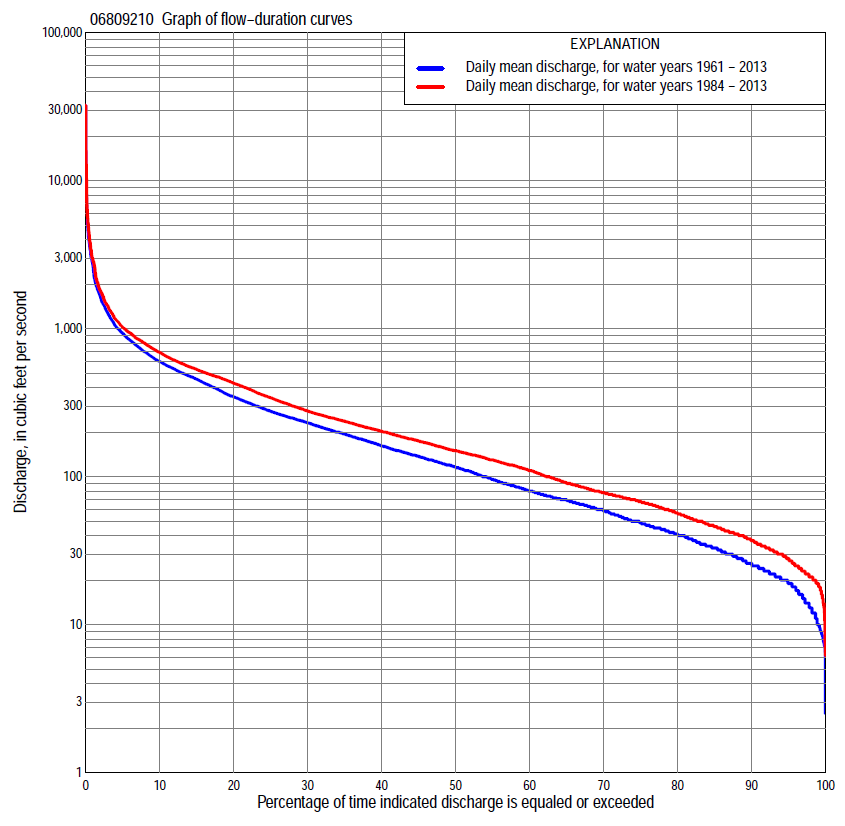 Statistics Based on the Entire Streamflow Period of RecordStatistics Based on the 1984–2013 Streamflow Period of Record06809210 Monthly and annual flow durations, based on 1961–2013 period of record (53 years)06809210 Monthly and annual flow durations, based on 1961–2013 period of record (53 years)06809210 Monthly and annual flow durations, based on 1961–2013 period of record (53 years)06809210 Monthly and annual flow durations, based on 1961–2013 period of record (53 years)06809210 Monthly and annual flow durations, based on 1961–2013 period of record (53 years)06809210 Monthly and annual flow durations, based on 1961–2013 period of record (53 years)06809210 Monthly and annual flow durations, based on 1961–2013 period of record (53 years)06809210 Monthly and annual flow durations, based on 1961–2013 period of record (53 years)06809210 Monthly and annual flow durations, based on 1961–2013 period of record (53 years)06809210 Monthly and annual flow durations, based on 1961–2013 period of record (53 years)06809210 Monthly and annual flow durations, based on 1961–2013 period of record (53 years)06809210 Monthly and annual flow durations, based on 1961–2013 period of record (53 years)06809210 Monthly and annual flow durations, based on 1961–2013 period of record (53 years)06809210 Monthly and annual flow durations, based on 1961–2013 period of record (53 years)Percentage of days discharge equaled or exceededDischarge (cubic feet per second)Discharge (cubic feet per second)Discharge (cubic feet per second)Discharge (cubic feet per second)Discharge (cubic feet per second)Annual flow durationsAnnual flow durationsPercentage of days discharge equaled or exceededOctNovDecJanFebMarAprMayJuneJulyAugSeptAnnualKentau statisticP-value9915157.6  7.49.020211412128.610100.2550.007981718 9.2  8.5  102524171414  1212130.2610.006952022  13 12  152829242926  2118190.2790.003902328  18 16  204044435740  2823260.2800.003852632  23 20  255156748155  3428330.2820.003803435  28 25  30657011210768  4333410.2770.003754140  33 29  38798413413483  5238490.2500.008704647  36 35  4593100165164100  6046590.2340.013655252  40 39  50110121200188116  6953690.2170.022606160  45 44  60136146241215133  7760800.2200.020556968  53 48  68152184277252151  8767960.2180.021507475  62 52  80179225315301176  98741160.2130.025458385  70 60100202258351345200110851370.1960.039409396  8070127235317408409235124961620.1910.04435117117100  841532633894604702751411141940.1960.039301341321221041833104475175553191621322310.2260.017251591591461252083705005756303821971522770.2400.011201892021801502504865656647464572341793470.2570.007152322492151803006096667858855482822234560.2620.006103102962572234028608639811,1507293643436000.2620.006  54894673292956501,4401,1701,4901,8601,1705785639300.1720.070  28326694464001,2302,7901,6602,5503,2002,160   89510101,6500.0760.425  11,1107606034851,7903,5502,2303,8504,6004,0501,3901,7302,6200.0260.78806809210 Annual exceedance probability of instantaneous peak discharges, in cubic feet per second (ft3/s), based on the Weighted Independent Estimates method,06809210 Annual exceedance probability of instantaneous peak discharges, in cubic feet per second (ft3/s), based on the Weighted Independent Estimates method,06809210 Annual exceedance probability of instantaneous peak discharges, in cubic feet per second (ft3/s), based on the Weighted Independent Estimates method,06809210 Annual exceedance probability of instantaneous peak discharges, in cubic feet per second (ft3/s), based on the Weighted Independent Estimates method,06809210 Annual exceedance probability of instantaneous peak discharges, in cubic feet per second (ft3/s), based on the Weighted Independent Estimates method,Annual exceed-ance probabilityRecur-rence interval (years)Discharge (ft3/s)95-percent lower confi-dence interval (ft3/s)95-percent upper confi-dence interval (ft3/s)0.50028,8407,28010,7000.200516,10013,40019,3000.1001021,00017,30025,4000.0402527,10021,60034,1000.0205031,50024,20040,9000.01010035,70026,50048,2000.00520039,80028,50055,6000.00250045,00030,60066,200and based on the expected moments algorithm/multiple Grubbs-Beck analysis computed using a historical period length of 66 years (1948–2013)and based on the expected moments algorithm/multiple Grubbs-Beck analysis computed using a historical period length of 66 years (1948–2013)and based on the expected moments algorithm/multiple Grubbs-Beck analysis computed using a historical period length of 66 years (1948–2013)and based on the expected moments algorithm/multiple Grubbs-Beck analysis computed using a historical period length of 66 years (1948–2013)and based on the expected moments algorithm/multiple Grubbs-Beck analysis computed using a historical period length of 66 years (1948–2013)0.50028,9607,08011,1000.200516,50013,40020,6000.1001022,00017,70028,2000.0402529,00022,90039,8000.0205034,30026,30050,0000.01010039,50029,30061,6000.00520044,70031,90074,8000.00250051,40034,80095,100Kentau statisticKentau statistic0.000P-valueP-value1.000Begin yearBegin year1961End yearEnd year2013Number of peaksNumber of peaks5306809210 Annual exceedance probability of high discharges, based on 1961–2013 period of record (53 years)06809210 Annual exceedance probability of high discharges, based on 1961–2013 period of record (53 years)06809210 Annual exceedance probability of high discharges, based on 1961–2013 period of record (53 years)06809210 Annual exceedance probability of high discharges, based on 1961–2013 period of record (53 years)06809210 Annual exceedance probability of high discharges, based on 1961–2013 period of record (53 years)06809210 Annual exceedance probability of high discharges, based on 1961–2013 period of record (53 years)06809210 Annual exceedance probability of high discharges, based on 1961–2013 period of record (53 years)Annual exceedance probabilityRecur-rence interval (years)Maximum average discharge (ft3/s) for indicated number of consecutive daysMaximum average discharge (ft3/s) for indicated number of consecutive daysMaximum average discharge (ft3/s) for indicated number of consecutive daysMaximum average discharge (ft3/s) for indicated number of consecutive daysMaximum average discharge (ft3/s) for indicated number of consecutive daysAnnual exceedance probabilityRecur-rence interval (years)13715300.9901.0142119511070540.9501.059195003092071570.9001.111,3607875013412550.8001.252,1401,3108475804290.500   24,7503,0201,9401,3109510.200   59,6705,9503,5702,3101,6600.100 1013,6007,9904,5502,8602,0400.040 2519,00010,5005,6103,4002,4200.020 5023,30012,3006,2603,7002,6300.010    10027,80013,9006,8103,9402,7900.005    20032,50015,4007,2704,1202,9200.002    50038,80017,3007,7604,3003,050Kentau statisticKentau statistic0.0890.0730.0750.0970.122P-valueP-value0.3490.4480.4340.3080.20006809210 Annual nonexceedance probability of low discharges, based on April 1961 to March 2013 period of record (52 years)06809210 Annual nonexceedance probability of low discharges, based on April 1961 to March 2013 period of record (52 years)06809210 Annual nonexceedance probability of low discharges, based on April 1961 to March 2013 period of record (52 years)06809210 Annual nonexceedance probability of low discharges, based on April 1961 to March 2013 period of record (52 years)06809210 Annual nonexceedance probability of low discharges, based on April 1961 to March 2013 period of record (52 years)06809210 Annual nonexceedance probability of low discharges, based on April 1961 to March 2013 period of record (52 years)06809210 Annual nonexceedance probability of low discharges, based on April 1961 to March 2013 period of record (52 years)06809210 Annual nonexceedance probability of low discharges, based on April 1961 to March 2013 period of record (52 years)06809210 Annual nonexceedance probability of low discharges, based on April 1961 to March 2013 period of record (52 years)Annual nonexceed-ance probabilityRecur-rence interval (years)Minimum average discharge (ft3/s) for indicated number of consecutive daysMinimum average discharge (ft3/s) for indicated number of consecutive daysMinimum average discharge (ft3/s) for indicated number of consecutive daysMinimum average discharge (ft3/s) for indicated number of consecutive daysMinimum average discharge (ft3/s) for indicated number of consecutive daysMinimum average discharge (ft3/s) for indicated number of consecutive daysMinimum average discharge (ft3/s) for indicated number of consecutive daysMinimum average discharge (ft3/s) for indicated number of consecutive daysMinimum average discharge (ft3/s) for indicated number of consecutive daysAnnual nonexceed-ance probabilityRecur-rence interval (years)137143060901201830.01  1002.73.44.24.45.16.38.110110.02    503.74.55.55.76.78.11012140.05    205.76.78.08.510121517190.10    108.39.5111214172023260.20      5             1314171821252932380.50      2             2931353844526065810.801.25             6065707688 108 1241351750.901.11             8793 100 108 125 156 1811992640.961.04          125 137 144 156 179 231 2713024140.981.02          157 174 182 197 224 296 3513975560.991.01          191 215 224 242 273 369 444509727Kentau statisticKentau statistic0.2150.2440.2850.2830.2850.2680.2470.2380.186P-valueP-value0.0250.0110.0030.0030.0030.0050.0100.0130.05306809210 Annual nonexceedance probability of seasonal low discharges, based on October 1960 to September 2013 period of record (53 years)06809210 Annual nonexceedance probability of seasonal low discharges, based on October 1960 to September 2013 period of record (53 years)06809210 Annual nonexceedance probability of seasonal low discharges, based on October 1960 to September 2013 period of record (53 years)06809210 Annual nonexceedance probability of seasonal low discharges, based on October 1960 to September 2013 period of record (53 years)06809210 Annual nonexceedance probability of seasonal low discharges, based on October 1960 to September 2013 period of record (53 years)06809210 Annual nonexceedance probability of seasonal low discharges, based on October 1960 to September 2013 period of record (53 years)06809210 Annual nonexceedance probability of seasonal low discharges, based on October 1960 to September 2013 period of record (53 years)06809210 Annual nonexceedance probability of seasonal low discharges, based on October 1960 to September 2013 period of record (53 years)06809210 Annual nonexceedance probability of seasonal low discharges, based on October 1960 to September 2013 period of record (53 years)06809210 Annual nonexceedance probability of seasonal low discharges, based on October 1960 to September 2013 period of record (53 years)06809210 Annual nonexceedance probability of seasonal low discharges, based on October 1960 to September 2013 period of record (53 years)Annual nonexceed-ance probabilityRecur-rence interval (years)Minimum average discharge (cubic feet per second)                                                                          for indicated number of consecutive daysMinimum average discharge (cubic feet per second)                                                                          for indicated number of consecutive daysMinimum average discharge (cubic feet per second)                                                                          for indicated number of consecutive daysMinimum average discharge (cubic feet per second)                                                                          for indicated number of consecutive daysMinimum average discharge (cubic feet per second)                                                                          for indicated number of consecutive daysMinimum average discharge (cubic feet per second)                                                                          for indicated number of consecutive daysMinimum average discharge (cubic feet per second)                                                                          for indicated number of consecutive daysMinimum average discharge (cubic feet per second)                                                                          for indicated number of consecutive daysMinimum average discharge (cubic feet per second)                                                                          for indicated number of consecutive daysAnnual nonexceed-ance probabilityRecur-rence interval (years)171430171430January-February-MarchJanuary-February-MarchJanuary-February-MarchJanuary-February-MarchApril-May-JuneApril-May-JuneApril-May-JuneApril-May-June0.01  1003.94.65.16.54.96.47.4 9.00.02    505.16.06.68.37.69.6  11     140.05    207.58.99.8  1214   17  20250.10    10               11 13  14  172328  32410.20      5               16 19  21  254047  54720.50      2               35 42  47  54 102 1181361840.801.25               75 93102123 219 2572974000.901.11             110  139152190 306 3664255660.961.04             164212233304 419 5125987840.981.02             213280306414 502 6237339470.991.01             267357390549 581 7348671,110Kentau statisticKentau statistic0.1420.2060.2390.2250.2000.1890.1860.219P-valueP-value0.1350.0300.0120.0180.0350.0470.0500.021July-August-SeptemberJuly-August-SeptemberJuly-August-SeptemberJuly-August-SeptemberOctober-November-DecemberOctober-November-DecemberOctober-November-DecemberOctober-November-December0.01  1003.97.58.2114.55.15.77.60.02    505.49.3  10145.86.67.49.50.05    208.7 13  14198.49.7  11140.10    10               13 17  19241214  15190.20      5               21 25  27341721  23270.50      2               47 50  54673846  51580.801.25               9810211213883991101270.901.11             138149166205 125 1481651920.961.04             195224252315 194 2262533000.981.02             240292332420 258 2973334020.991.01             287371426545 335 378427524Kentau statisticKentau statistic0.2630.2480.2390.1930.1790.1940.2080.211P-valueP-value0.0060.0090.0120.0420.0600.0410.0290.02606809210 Monthly and annual flow durations, based on 1984–2013 period of record (30 years)06809210 Monthly and annual flow durations, based on 1984–2013 period of record (30 years)06809210 Monthly and annual flow durations, based on 1984–2013 period of record (30 years)06809210 Monthly and annual flow durations, based on 1984–2013 period of record (30 years)06809210 Monthly and annual flow durations, based on 1984–2013 period of record (30 years)06809210 Monthly and annual flow durations, based on 1984–2013 period of record (30 years)06809210 Monthly and annual flow durations, based on 1984–2013 period of record (30 years)06809210 Monthly and annual flow durations, based on 1984–2013 period of record (30 years)06809210 Monthly and annual flow durations, based on 1984–2013 period of record (30 years)06809210 Monthly and annual flow durations, based on 1984–2013 period of record (30 years)06809210 Monthly and annual flow durations, based on 1984–2013 period of record (30 years)06809210 Monthly and annual flow durations, based on 1984–2013 period of record (30 years)06809210 Monthly and annual flow durations, based on 1984–2013 period of record (30 years)06809210 Monthly and annual flow durations, based on 1984–2013 period of record (30 years)Percentage of days discharge equaled or exceededDischarge (cubic feet per second)Discharge (cubic feet per second)Discharge (cubic feet per second)Discharge (cubic feet per second)Discharge (cubic feet per second)Annual flow durationsAnnual flow durationsPercentage of days discharge equaled or exceededOctNovDecJanFebMarAprMayJuneJulyAugSeptAnnualKentau statisticP-value99201913121825272232292118190.0440.74898202614182033292836332319210.0530.69595223119222341394345472822280.0550.68190303527272950567676583730370.0670.6178540403334386376116112774534460.0830.53280434638405083921501531025743570.0690.605755257454561961072041831206851680.0530.6957063645050701181222562191407962780.0390.775657070575476140149297287162926991-0.0090.957607574666093153187336343189106761100.0001.000558181756611317222738041322112284130-0.0110.943508889827513019126442847025713892150-0.0230.872459910610085150212333472531298157108174-0.0370.7894012412412096167235409515584347182123203-0.0410.76235137140140112185259463554662396207139237-0.0320.81730159172157135205282497615741448234158278-0.0021.00025182204180150236324548689835507270179341-0.0070.972202162442001712643746277829395903082114280.0300.830152622762351993084837369221,1207273762605310.0550.682103973322732283936399081,1501,4709734903746900.0670.617  56254673612905801,0701,1801,8302,4001,5807616201,0200.0570.669  29866024523509371,9201,6602,8703,8503,4001,0409501,8000.0760.568  11,4006696234501,2902,9602,2504,1705,8104,9001,7501,5002,8600.0530.69506809210 Annual exceedance probability of high discharges, based on 1984–2013 period of record (30 years)06809210 Annual exceedance probability of high discharges, based on 1984–2013 period of record (30 years)06809210 Annual exceedance probability of high discharges, based on 1984–2013 period of record (30 years)06809210 Annual exceedance probability of high discharges, based on 1984–2013 period of record (30 years)06809210 Annual exceedance probability of high discharges, based on 1984–2013 period of record (30 years)06809210 Annual exceedance probability of high discharges, based on 1984–2013 period of record (30 years)06809210 Annual exceedance probability of high discharges, based on 1984–2013 period of record (30 years)Annual exceedance probabilityRecur-rence interval (years)Maximum average discharge (ft3/s) for indicated number of consecutive daysMaximum average discharge (ft3/s) for indicated number of consecutive daysMaximum average discharge (ft3/s) for indicated number of consecutive daysMaximum average discharge (ft3/s) for indicated number of consecutive daysMaximum average discharge (ft3/s) for indicated number of consecutive daysAnnual exceedance probabilityRecur-rence interval (years)13715300.9901.01605312170113810.9501.051,1606563922691970.9001.111,6209555914073000.8001.252,4301,4709366484780.500  25,1303,1902,0401,3901,0300.200  510,5006,4203,9102,5801,8900.1001015,1008,9905,2403,3702,4400.0402522,10012,6006,9204,3103,0900.0205028,10015,5008,1404,9603,5300.010   10034,70018,5009,3105,5503,9200.005   20042,10021,70010,4006,0904,2700.002   50053,00026,00011,8006,7404,690Kentau statisticKentau statistic0.0570.0020.0160.0250.076P-valueP-value0.6691.0000.9150.8580.56806809210 Annual nonexceedance probability of low discharges, based on April 1983 to March 2013 period of record (30 years)06809210 Annual nonexceedance probability of low discharges, based on April 1983 to March 2013 period of record (30 years)06809210 Annual nonexceedance probability of low discharges, based on April 1983 to March 2013 period of record (30 years)06809210 Annual nonexceedance probability of low discharges, based on April 1983 to March 2013 period of record (30 years)06809210 Annual nonexceedance probability of low discharges, based on April 1983 to March 2013 period of record (30 years)06809210 Annual nonexceedance probability of low discharges, based on April 1983 to March 2013 period of record (30 years)06809210 Annual nonexceedance probability of low discharges, based on April 1983 to March 2013 period of record (30 years)06809210 Annual nonexceedance probability of low discharges, based on April 1983 to March 2013 period of record (30 years)06809210 Annual nonexceedance probability of low discharges, based on April 1983 to March 2013 period of record (30 years)Annual nonexceed-ance probabilityRecur-rence interval (years)Minimum average discharge (ft3/s) for indicated number of consecutive daysMinimum average discharge (ft3/s) for indicated number of consecutive daysMinimum average discharge (ft3/s) for indicated number of consecutive daysMinimum average discharge (ft3/s) for indicated number of consecutive daysMinimum average discharge (ft3/s) for indicated number of consecutive daysMinimum average discharge (ft3/s) for indicated number of consecutive daysMinimum average discharge (ft3/s) for indicated number of consecutive daysMinimum average discharge (ft3/s) for indicated number of consecutive daysMinimum average discharge (ft3/s) for indicated number of consecutive daysAnnual nonexceed-ance probabilityRecur-rence interval (years)137143060901201830.01  1004.85.77.57.910131415160.02    506.37.4  10  1012161718190.05    209.2  11  141518212425270.10    10             13  15  182024283233360.20      5             19  22  262833394546520.50      2             39  43  4954617282881040.801.25             74  80  87951071281501652050.901.11           101109115 1251411722042282920.961.04           140149153 1641852322823234250.981.02           170181183 1942192803484035420.991.01           203212213 224254331419492674Kentau statisticKentau statistic-0.069-0.0340.0140.0140.0210.030-0.011-0.021-0.039P-valueP-value0.6050.8030.9290.9290.8870.8300.9430.8870.77506809210 Annual nonexceedance probability of seasonal low discharges, based on October 1983 to September 2013 period of record (30 years)06809210 Annual nonexceedance probability of seasonal low discharges, based on October 1983 to September 2013 period of record (30 years)06809210 Annual nonexceedance probability of seasonal low discharges, based on October 1983 to September 2013 period of record (30 years)06809210 Annual nonexceedance probability of seasonal low discharges, based on October 1983 to September 2013 period of record (30 years)06809210 Annual nonexceedance probability of seasonal low discharges, based on October 1983 to September 2013 period of record (30 years)06809210 Annual nonexceedance probability of seasonal low discharges, based on October 1983 to September 2013 period of record (30 years)06809210 Annual nonexceedance probability of seasonal low discharges, based on October 1983 to September 2013 period of record (30 years)06809210 Annual nonexceedance probability of seasonal low discharges, based on October 1983 to September 2013 period of record (30 years)06809210 Annual nonexceedance probability of seasonal low discharges, based on October 1983 to September 2013 period of record (30 years)06809210 Annual nonexceedance probability of seasonal low discharges, based on October 1983 to September 2013 period of record (30 years)06809210 Annual nonexceedance probability of seasonal low discharges, based on October 1983 to September 2013 period of record (30 years)Annual nonexceed-ance probabilityRecur-rence interval (years)Minimum average discharge (cubic feet per second)                                                                          for indicated number of consecutive daysMinimum average discharge (cubic feet per second)                                                                          for indicated number of consecutive daysMinimum average discharge (cubic feet per second)                                                                          for indicated number of consecutive daysMinimum average discharge (cubic feet per second)                                                                          for indicated number of consecutive daysMinimum average discharge (cubic feet per second)                                                                          for indicated number of consecutive daysMinimum average discharge (cubic feet per second)                                                                          for indicated number of consecutive daysMinimum average discharge (cubic feet per second)                                                                          for indicated number of consecutive daysMinimum average discharge (cubic feet per second)                                                                          for indicated number of consecutive daysMinimum average discharge (cubic feet per second)                                                                          for indicated number of consecutive daysAnnual nonexceed-ance probabilityRecur-rence interval (years)171430171430January-February-MarchJanuary-February-MarchJanuary-February-MarchJanuary-February-MarchApril-May-JuneApril-May-JuneApril-May-JuneApril-May-June0.01 1005.08.51113101315180.02   506.7  111416151820250.05   20             10  151922242933430.10   10             15  212529374349650.20     5             22  3035406068771060.50     2             45  5864751331521742440.801.25             85 1061161412583133604950.901.11           114 1441581943474415096840.961.04           153 1982192734596227169330.981.02           183 2412693405417678821,1200.991.01              213 2863234136199181,0501,310Kentau statisticKentau statistic-0.087-0.034-0.005-0.0160.0210.007-0.0110.048P-valueP-value0.5090.8030.9860.9150.8860.9720.9430.721July-August-SeptemberJuly-August-SeptemberJuly-August-SeptemberJuly-August-SeptemberOctober-November-DecemberOctober-November-DecemberOctober-November-DecemberOctober-November-December0.01 100101213155.37.58.9120.02   50131416187.09.711140.05   2017192124111416200.10   1023252731152023280.20     532353743232933400.50     261667285486067790.801.2512213114517798 119  1321550.901.11177190213268 141 1681882200.961.04264285325425 204 2402713170.981.02344372431578 258 3023424010.991.01437475557770 317 368421495Kentau statisticKentau statistic-0.009-0.021-0.021-0.0210.0250.000-0.002-0.034P-valueP-value0.9570.8870.8870.8870.8581.0001.0000.803